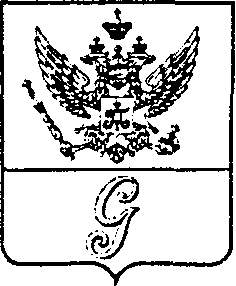 СОВЕТ ДЕПУТАТОВ МУНИЦИПАЛЬНОГО ОБРАЗОВАНИЯ«ГОРОД ГАТЧИНА»ГАТЧИНСКОГО МУНИЦИПАЛЬНОГО РАЙОНАТРЕТЬЕГО СОЗЫВАРЕШЕНИЕ   от 28 марта 2018 года                                                                               № 12                                            Об утверждении прогнозного плана (программы) приватизации имущества МО «Город Гатчина» на 2018 год   В соответствии с Федеральным законом от 21.12.2001 № 178-ФЗ «О приватизации государственного и муниципального имущества»,  Федеральным законом от 06.10.2003 года № 131-ФЗ «Об общих принципах организации местного самоуправления в Российской Федерации», Уставом МО «Город Гатчина», совет депутатов МО «Город Гатчина»Р Е Ш И Л: 1. Утвердить прогнозный план (программу) приватизации имущества МО «Город Гатчина»  на 2018 год согласно приложению.2. Администрации Гатчинского муниципального района обеспечить в установленном порядке реализацию прогнозного плана (программы) приватизации имущества «Город Гатчина»  на 2018 год. 3. Настоящее решение вступает в силу со дня официального опубликования в газете «Гатчинская правда».Глава МО «Город Гатчина-председатель совета депутатовМО «Город Гатчина»                                                                    В.А. ФилоненкоПриложение         к Решению совета депутатов              МО «Город Гатчина»от 28 марта 2018 года № 12Прогнозный план (программа) приватизации имуществаМО «Город Гатчина» на 2018 годНежилое здание, назначение: нежилое, 1-этажного, лит. А1, общей площадью 84 кв. м, инв. № 1428, кадастровый номер 47: 25:0000000:6075, расположенного по адресу: Ленинградская область, г. Гатчина, ул. Рысева, д. 50, с оставшейся частью лит. А, а2, а3, обшей площадью застройки 313,4 кв. м, процент оставшейся части: лит. А – 6%, лит. а2 – 10%, лит. а3 – 10%, расположенного на земельном участке площадью 4040 кв. м, кадастровый номер: 47:25:0109017:1, по адресу: Ленинградская область, г. Гатчина, ул. Рысева, д. 50, категория земель: земли населенных пунктов, разрешенное использование: размещение объектов образования.